ПОЛОЖЕНИЕо проведении городского интеллектуального квиза «Блокадный Ленинград» в рамках 80-летия полного освобождения Ленинграда от фашистской блокады1. ОБЩИЕ ПОЛОЖЕНИЯ1.1. Городской интеллектуальный квиз «Блокадный Ленинград» (далее – Квиз) проводится в рамках 80-летия полного освобождения Ленинграда от фашистской блокады.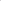 1.2. Организатором акции является муниципальное бюджетное учреждение культуры «Централизованная библиотечная система Ковдорского муниципального округа» (далее – МБУК ЦБС).1.3. Настоящее Положение определяет цели, задачи, участников Квиза, порядок организации и проведения, порядок определения победителей и призеров, награждение участников.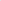 ЦЕЛИ И ЗАДАЧИ КВИЗА2.1. Цель Квиза:- актуализация внимания и повышение осведомленности городской общественности о фактах Великой Отечественной войны, в частности полном освобождении Ленинграда от фашистской блокады;2.2. Задачи Квиза: - активизация гражданско-патриотической позиции у большого количества горожан;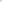 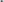 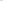 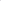 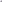 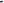 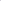 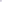 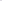 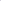 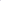 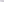 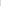 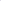 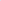 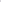 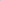 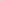 - формирование чувства коллективизма и сотрудничества;- укрепление внутрикорпоративных связей;- вовлечение в активное участие в Квизе.3. УЧАСТНИКИ КВИЗА3.1. Квиз является командным соревнованием.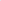 3.2. В Квизе могут принять участие предприятия и организации, осуществляющие деятельность на территории города Ковдора, вне зависимости от форм собственности и ведомственной принадлежности. 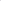 3.3. Предприятие или организация может выставить одну команду, количество игроков – не менее 4 и не более 6 человек.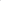 4. ПОРЯДОК И УСЛОВИЯ ПРОВЕДЕНИЯ КВИЗА4.1. Предприятия (организации), принимающее участие в Квизе, предоставляют заявки на участие (Прилагается) в адрес Организатора kozhemyakina-67@mail.ru с пометкой «Квиз Блокада Ленинграда» в срок не позднее 26 января 2024 года. 4.2. Заполнив заявку, участники автоматически соглашаются со всеми условиями проведения Квиза. 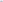 4.3. Все раунды Квиза проводит ведущий, который задаёт вопросы командам. Правильность ответов определяет жюри, в состав которого входят сотрудники МБУК ЦБС, представители администрации и общественности города.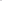 4.4. Команды выполняют задания разных типов, на которые необходим письменный ответ.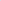 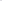 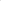 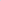 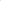 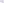 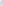 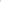 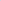 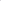 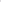 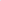 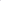 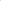 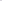 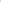 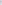 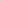 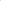 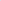 4.5. За каждый правильный ответ команды получают по 1 баллу.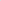 4.6. Во время Квиза всем участникам запрещается пользоваться гаджетами и электронными устройствами (телефонами, смартфонами, электронными часами, планшетами и ноутбуками). Также запрещается пользоваться печатными источниками информации (книги, журналы, газеты). 4.7. Телефоны должны быть переведены в беззвучный режим на время Квиза. 4.8. За нарушение правила ответ команды не принимается.ПОДВЕДЕНИЕ ИТОГОВ И НАГРАЖДЕНИЕ5.1. Побеждает команда, набравшая наибольшее количество баллов. При равенстве очков у команд победитель определяется дополнительным заданием между претендентами.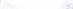 5.2. Команды-победители награждаются дипломами победителей, а команды-участники дипломами участников.6. СРОКИ И МЕСТО ПРОВЕДЕНИЯ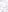 Дата проведения Квиза: 02 февраля 2024 года.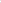 Время проведения Квиза: с 17:30 до 19:00.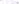 Место проведения: центральная библиотека, ул. Строителей, д. 1 А.КОНТАКТНАЯ ИНФОРМАЦИЯ ОРГАНИЗАТОРОВ КВИЗААдрес: Мурманская обл., г. Ковдор, ул. Строителей, д. 1 АТелефон: 8 (81535) 7-48-32Официальный сайт: http://www.kovdor-book.ru/Электронная почта: kovdor.cbs@yandex.ruГруппы ВКонтакте: https://vk.com/kovdorbook			     https://vk.com/bibl_kovdorКоординаторы: Кожемякина Светлана Александровна (заведующий отделом обслуживания центральной библиотеки).Заявкаорганизации – участника квиза «Блокадный Ленинград»Полное наименование предприятия (организации), представляющей командуНазвание командыФИО капитана командыФИО членов командыКонтактный телефон